Научно-Образовательный центр Практической Психологии, Этнопсихологии и Психологии Межкультурной коммуникации ИПО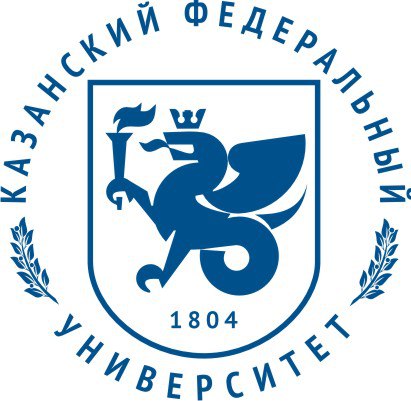 Казанского (Приволжского) федерального университета                              С 18 сентября 2020 г «Современные методы и техники прикладной психологии»ОЧНО С ПРИМЕНЕНИЕМ ДИСТАНЦИОННЫХ ТЕХНОЛОГИЙПрактико-ориентированная подготовка в области психологического консультирования, тренерской работы, коучинга + профессиональное сопровождение (личная психотерапия и супервизия) В программе:*Дисциплины специализации 1-го года обученияВведение в профессию Общая психология и история психологии, методологияПсихология личностиСоциальная психология Организационная психологияПсихология развития и возрастная психологияКлиническая психологияОсновы консультативной психологииПсиходиагностикаДифференциальная психология*Дисциплины специализации 2-го года обученияПрактикум по психологическому консультированию и тренинговой работеПсихоанализ и психодинамический подход в консультированииКогнитивно-поведенческий подход в консультированииЭкзистенциально-гуманистический подход в консультированииГрупповое консультирование и психотерапияСоциально-психологический тренингГештальт-подход в консультировании Процессуально-ориентированнная психология /Арт-терапия Семейное консультирование и психотерапия Телесно-ориентированная терапияОсновы и методы коучингаПреподаватели: преподаватели КФУ, КГМУ – специалисты с практическим опытом тренинговой и консультационной  работы.Продолжительность обучения: 2 года. Выдаваемый документ: диплом о переподготовке Казанского федерального университета   (КФУ)Форма обучения:  очная с применением дистанционных технологий; 1-2 раза в месяц в уикенд (пт вечер, сб., вс.).Стоимость обучения: 70 000 рублей за 1 год. Внимание!! Работает «Психологическая клиника КФУ»Открыта запись на индивидуальные консультацииНеобходима предварительная запись по телефонам:
+7 (843) 292-32-54, +7-905-318-51-08 trening.center@kpfu.ruсайт: http://kpfu.ru/trening-centrhttps://vk.com/club15973053; https://www.instagram.com/prakticpsychologykfu/https://www.facebook.com/trening.center.kfu/